Publicado en Castelló de la Plana el 09/04/2021 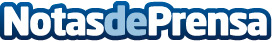 Informe de ReputationUP: El 67,7% de los usuarios no compra de marcas que tienen 4 o más reseñas negativasSegún el Centro de Estudios de ReputationUP, el 67,7% de los usuarios no compra productos o servicios de marcas, que tienen 4 o más reseñas negativas onlineDatos de contacto:Sara Campos964800007Nota de prensa publicada en: https://www.notasdeprensa.es/informe-de-reputationup-el-677-de-los-usuarios_1 Categorias: Finanzas Comunicación Marketing Ciberseguridad Consumo http://www.notasdeprensa.es